Nr pisma: Z/DZP/165/2024           		        		         Warszawa, dnia 27.06.2024 r.Zamawiający:Samodzielny Wojewódzki Zespół Publicznych Zakładów Psychiatrycznej Opieki Zdrowotnej w Warszawieul. Nowowiejska 27, 00-665 WarszawaINFORMACJA DLA WYKONAWCÓW- ODPOWIEDZI NA PYTANIADotyczy: postępowania prowadzonego w trybie podstawowym na podstawie art. 275 pkt 1 ustawy Pzp pn. „Remont pomieszczeń sanitarnych w budynku przy ul. Dolnej 42 
w Warszawie w ramach realizacji projektu pn.: „Termomodernizacja budynków Samodzielnego Wojewódzkiego Zespołu Zakładów Psychiatrycznej Opieki Zdrowotnej 
w Warszawie przy ul. Dolnej 42 i Nowowiejskiej 27”, nr postępowania: 9/DZP/2024.Zamawiający informuje, że w terminie określonym zgodnie z art. 284 ust. 2 ustawy                       z dnia 11 września 2019 r. – Prawo zamówień publicznych (Dz.U. z 2023 r. poz. 1605, 1720 
i 2274) - zwana dalej: „ustawą Pzp”, Wykonawca zwrócił się do Zamawiającego z wnioskiem                                      o wyjaśnienie treści SWZ.W związku z powyższym, działając na podstawie art. 284 ust. 6 ustawy Pzp, Zamawiający udziela następujących wyjaśnień:Pytanie nr 1:Prosimy o wskazanie wykazu przedstawiającego dokładne materiały. W przesłanym przez Zamawiającego przedmiarze wskazano 2 pozycje dotyczące płytek. Prosimy o przesłanie szczegółowych informacji odnośnie nowo projektowanych płytek ze wskazaniem docelowychmodeli.Odpowiedź: Zamawiający dokona ustalenia dotyczące nowo projektowanych płytek na etapie koncepcji dokumentacji projektowej.Pytanie nr 2:Prosimy o przedstawienie posiadanej dokumentacji architektonicznej w wersji elektronicznej. Prosimy o udostępnienie dokumentacji w formacie PDF albo, o ile jest taka możliwość, 
w formacie DWG wraz z wymiarami.Odpowiedź: Zamawiający nie dysponuje dokumentacją architektoniczną, którą może udostępnić Wykonawcom.Pytanie nr 3:Zgodnie z treścią opisu zakresu prac budowlano-instalacyjnych, Zamawiający uwzględnił nowo projektowane elementy, których nie wskazano na udostępnionych rysunkach poglądowych. Prosimy o przesłanie rzutu architektonicznego z naniesionymi nowo projektowanymi elementami:- stolarką drzwiową,- ścian HPL,- opraw oświetleniowych,- luksfer przeznaczonych do zabudowania,- gniazdek elektrycznych i włączników światła,- białym montażem,- kratek wentylacyjnych oraz drzwiczek rewizyjnych,- sieci wod-kan i c.o. przeznaczone do zabudowy.Odpowiedź: Zamawiający przeprowadza postępowanie w formuje „zaprojektuj i wybuduj”, zatem nie dysponuje szczegółowymi opracowaniami koncepcyjnymi odnoszącymi się do przedmiotu zamówienia. Wykonawca zobowiązany jest w pierwszym etapie do opracowania koncepcji na podstawie udostępnionego przez Zamawiającego Programu Funkcjonalno-Użytkowego. Pytanie nr 4:Zgodnie z treścią opisu zakresu prac budowlano-instalacyjnych, demontażowi podlegają elementy, których nie wskazano na przesłanych rysunkach poglądowych. Prosimy 
o przesłanie rzutu demontaży wraz z oznaczoną ilością:- stolarki drzwiowej przeznaczonych do stałego demontażu,- ścian działowych przeznczonych do rozbiórki,- opraw oświetleniowych,- luksfer przeznaczonych do zabudowania,- gniazdek elektrycznych i włączników światła,- białego montażu,- kratek wentylacyjnych oraz drzwiczek rewizyjnych.W przesłanych projektach brakuje powyższych elementów co skutkuje brakiem możliwościzweryfikowania ilości.Odpowiedź: Zamawiający przeprowadza postępowanie w formuje „zaprojektuj i wybuduj”, zatem nie dysponuje szczegółowymi opracowaniami koncepcyjnymi odnoszącymi się do przedmiotu zamówienia. Wykonawca zobowiązany jest w pierwszym etapie do opracowania koncepcji na podstawie udostępnionego przez Zamawiającego Programu Funkcjonalno-Użytkowego. Pytanie nr 5:W nadesłanym przez Zamawiającego przedmiarze robót uwzględniono pozycję: „Montaż drzwi wewnętrznych stalowych – Drzwi stalowe wew. jednoskrzydłowe, ościeżnica stalowa 7038, okucia powlekane, klamka ze stali nierdzewnej, 3 zawiasy, wkładka, samozamykacz 
z szyną ślizgową”. Prosimy o informację, czy wszystkie wymieniane drzwi mają być wykonane zgodnie ze wskazaną pozycją. Czy zamawiający dopuszcza stosowanie zamienników? ProsimyZamawiającego o wskazanie na rzucie architektonicznym, w którym miejscu ma być zamontowana nowa stolarka drzwiowa.Odpowiedź: Zamawiający nie dopuszcza stosowania zamienników. Zamawiający przeprowadza postępowanie w formuje „zaprojektuj i wybuduj”, zatem nie dysponuje szczegółowymi opracowaniami koncepcyjnymi odnoszącymi się do przedmiotu zamówienia. Wykonawca zobowiązany jest w pierwszym etapie do opracowania koncepcji na podstawie udostępnionego przez Zamawiającego Programu Funkcjonalno-Użytkowego. Pytanie nr 6:Zgodnie z treścią opisu zakresu prac budowlano-instalacyjnych obecne elementy wyposażenia mają być zastąpione nowymi. Zamawiający przesłał plik wyposażenia i urządzeń, w którym nie wskazano konkretnych modeli. Prosimy o udostępnienie zestawień urządzeń białego montażu jak: umywalki, brodziki, miski ustępowe, baterii itp.Odpowiedź: Zamawiający przeprowadza postępowanie w formuje „zaprojektuj i wybuduj”, zatem nie dysponuje szczegółowymi opracowaniami koncepcyjnymi odnoszącymi się do przedmiotu zamówienia. Wykonawca zobowiązany jest w pierwszym etapie do opracowania koncepcji na podstawie udostępnionego przez Zamawiającego Programu Funkcjonalno-Użytkowego. Pytanie nr 7:Prosimy zamawiającego o informację z jakiego materiału wykonane są ściany wewnętrzne,
w remontowanych pomieszczeniach.Odpowiedź: Ściany murowane, wykonane z elementów drobnowymiarowych (np. cegły, bloczki).Pytanie nr 8:W nadesłanym przez Zamawiającego przedmiarze uwzględniono pozycję „Ściany działowe 
o wys. do 4,5 m”, prosimy o informacje jaki dokładnie materiał przyjęto w tej pozycji. Dodatkowo prosimy o wskazanie na projekcie architektonicznym.Odpowiedź: Ściany działowe zgodnie z katalogiem KNR. Projekt architektoniczny leży po stronie Wykonawcy, zgodnie z wymaganiami opisanymi w Specyfikacji Warunków Zamówienia.Pytanie nr 9:Zgodnie z treścią opisu zakresu prac budowlano-instalacyjnych, zamawiający wskazał wymianę 2 szt. stolarki drzwiowej w pom. nr 3. We wskazanym pomieszczeniu zlokalizowane są 3 szt. stolarki drzwiowej. Prosimy o wskazanie drzwi które należy wymienić.Odpowiedź: Rysunki mają charakter poglądowy. W pomieszczeniu należy zamontować 2 pary nowych drzwi stalowych.Pytanie nr 10:Zgodnie z rysunkiem poglądowym przesłanym przez zmawiającego wynika, że drzwi zewnętrze HPL (zaznaczone na rysunku poglądowym poniżej) zlokalizowane są w miejscu nowo projektowanej kabiny WC. Zamawiający nie wskazał w opisie prac, żadnych prac związanych ze wskazanym otworem drzwiowym. Prosimy o informację czy zamawiający przewiduje zamurowanie otworu?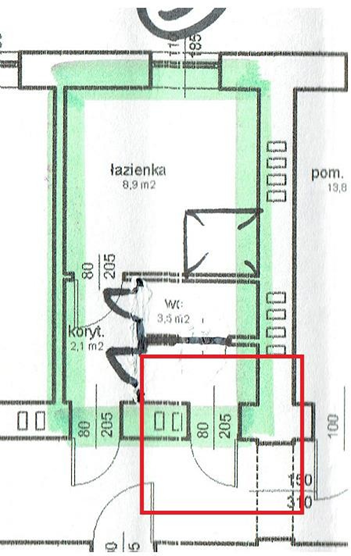 Odpowiedź: Zamawiający nie przewiduje drzwi zewnętrznych z HPL. Oznaczony otwór nie istnieje (jest wejściem do mikroschowka). Rysunki mają charakter wyłącznie poglądowy. Zamawiający przeprowadza postępowanie w formuje „zaprojektuj i wybuduj”, zatem nie dysponuje szczegółowymi opracowaniami koncepcyjnymi odnoszącymi się do przedmiotu zamówienia. Wykonawca zobowiązany jest w pierwszym etapie do opracowania koncepcji na podstawie udostępnionego przez Zamawiającego Programu Funkcjonalno-Użytkowego.Pytanie nr 11:Na przesłanym przez zamawiającego rysunku poglądowym w pom 1 i 2 oraz w pom. 6 i 7 zamawiający zastosował oznaczenie czarnej grubej linii (rys. poniżej). 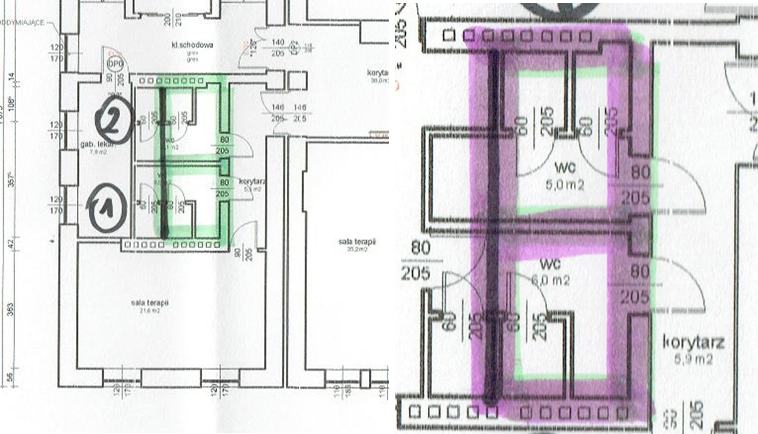 Zwracamy się do zamawiającego z pytaniem czego dotyczy to oznaczenie.Odpowiedź: Rysunek ma charakter poglądowy. Pomieszczenia sanitarne objęte opracowaniem oznaczone zostały poglądowo grubą kolorową linią. Pytanie nr 12:Zgodnie z treścią opisu zakresu prac budowlano-instalacyjnych, Zamawiający wskazał w pom. 10 pozycję „usunięcia ściany działowej i drzwi wewnątrz pomieszczenia”, jednakże na przesłanym rysunku w pom 10. nie wskazano żadnej ściany działowej. Prosimy o weryfikacjipozycji i w przypadku jej występowania o naniesienie na rzut architektoniczny.Odpowiedź: Udostępnione rysunki mają wyłącznie charakter poglądowy. Zamawiający przeprowadza postępowanie w formuje „zaprojektuj i wybuduj”, zatem nie dysponuje szczegółowymi opracowaniami koncepcyjnymi odnoszącymi się do przedmiotu zamówienia. Wykonawca zobowiązany jest w pierwszym etapie do opracowania koncepcji na podstawie udostępnionego przez Zamawiającego Programu Funkcjonalno-Użytkowego. Pozostałe zapisy SWZ pozostają bez zmian.						  Z up. Dyrektora                                                                                           Andrzej MarciniakZ-ca Dyrektora ds. Ekonomiczno - FinansowychSprawę prowadzi:Ewa Wieczorekul. Nowowiejska 27, 00-665 Warszawa, pok. nr G104tel. (22) 11 65 353e-mail: ewa.wieczorek@szpitalnowowiejski.eu